园区流调溯源系统操作手册1系统管理系统管理模块包括用户管理、角色管理、部门管理、流调组管理、字典管理五个部分。1.1用户管理用户管理页面提供了用户新增、修改、查询、删除、导入、导出及重置密码功能。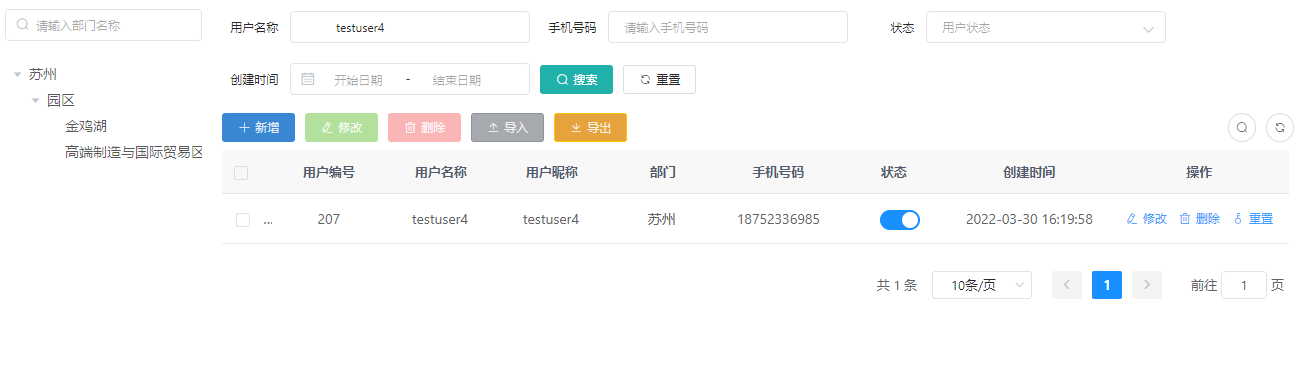 1-1用户管理列表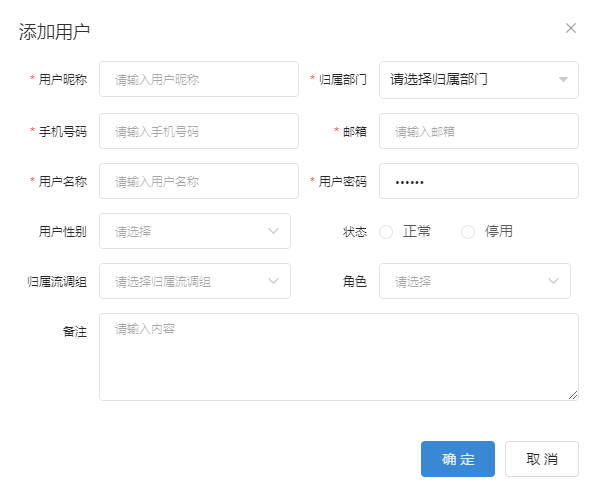 1-2添加用户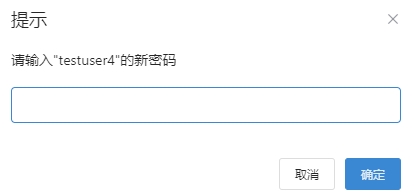 1-3重置密码1.2角色管理角色管理页面提供了角色的新增、修改、查询、删除、数据权限、导出功能，由管理员进行设置。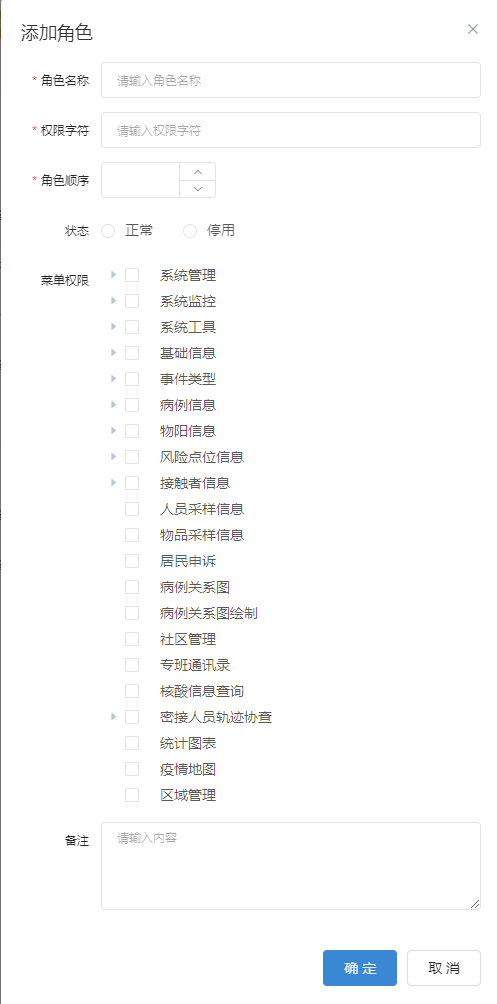 1-4新增角色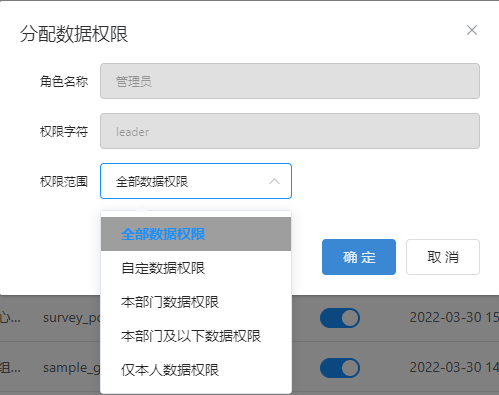 1-5分配数据权限1.3部门管理部门管理页面提供了部门信息的新增、修改、查询、删除功能。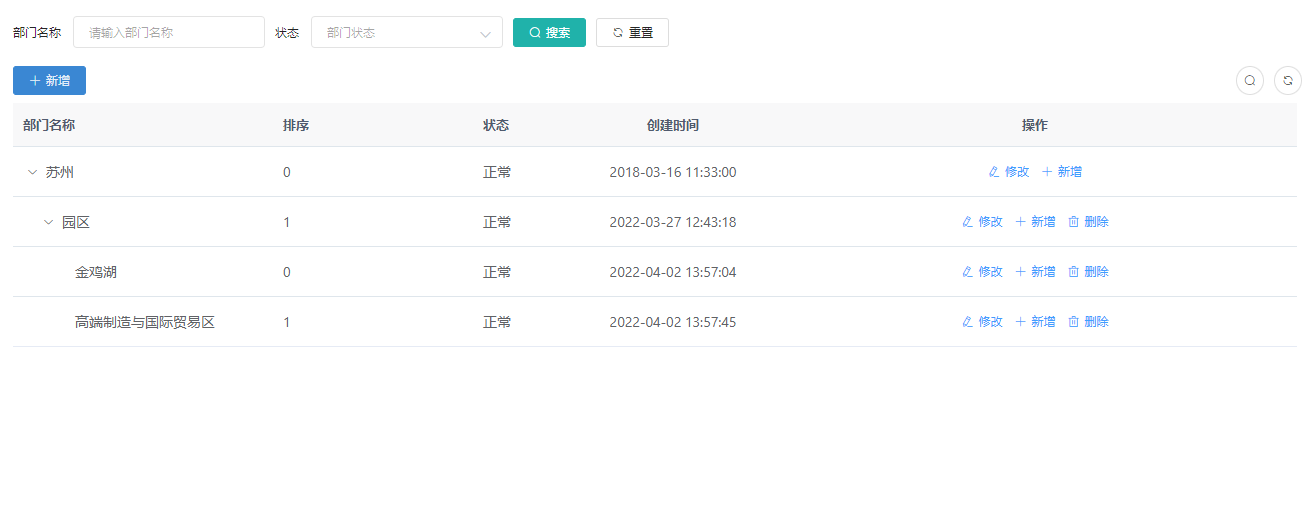 1-6部门信息列表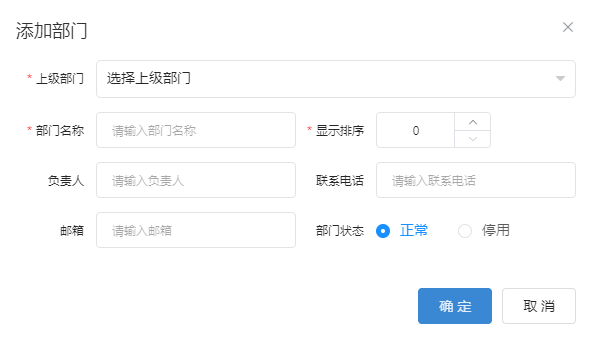 1-7添加部门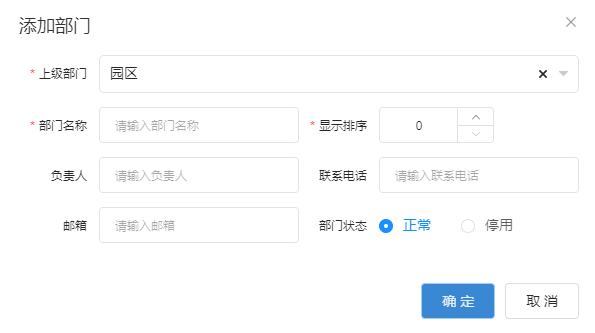 1-8添加下级部门1.4流调组管理流调组管理页面提供了流调组信息的新增、修改、查询、删除、导出功能。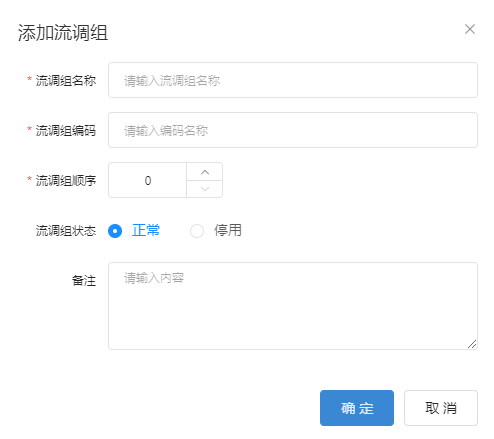 1-9添加流调组1.5字典管理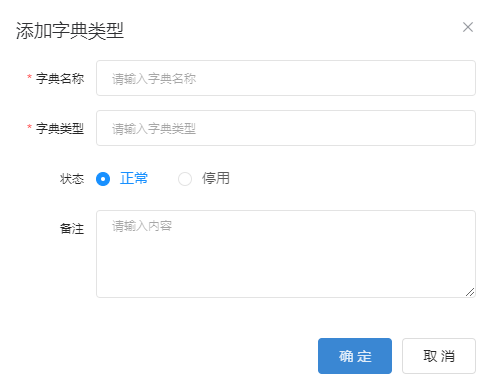 1-10添加字典类型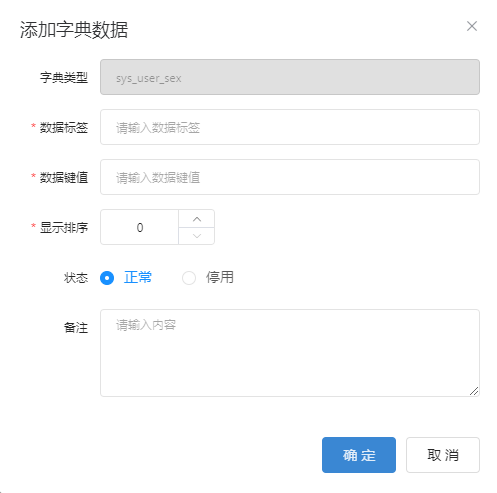 1-11添加字典数据2事件类型事件类型由信息组负责填写，分为两大类：物阳和人员；新增物阳事件类型：1.点击【新增】；2.事件类型选择“物阳”；3.设置开始时间；4.选择/输入疫情类型（下拉选择框中若无所需疫情类型，可以手动输入）；疫情类型格式如下：苏州疫情、入境人员阳性、上海疫情相关、杭州疫情相关、山东疫情相关、广东疫情相关、广东疫情相关、湖北疫情相关、三亚疫情相关；5.上传附件文件（可选项，外协需要上传附件文件）6.事件名称由系统自动生成，生成规则为：若事件类型为“物阳”，则命名规则为“入境+年份”，例：物阳2022；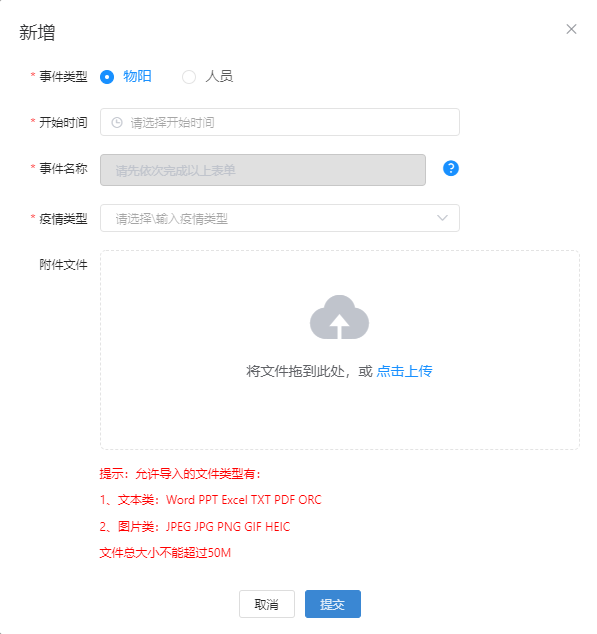 2-1新增物阳事件类型新增人员事件类型：1.点击【新增】；2.事件类型选择“人员”；3.接入类型有三类可选：外协、本土、入境；4.设置省、市、区/县;5.设置开始时间；6.选择/输入疫情类型（下拉选择框中若无所需疫情类型，可以手动输入）；疫情类型格式如下：苏州疫情、入境人员阳性、上海疫情相关、杭州疫情相关、山东疫情相关、广东疫情相关、广东疫情相关、湖北疫情相关、三亚疫情相关；7.上传附件文件（可选项，外协需要上传附件文件）8.事件名称由系统自动生成，生成规则为：若接入类型为“本土/外协”，则命名规则为“地区+时间+本土/外协”例：苏州20220314本土；若接入类型为“入境”，则命名规则为“入境+年份”，例：入境2022；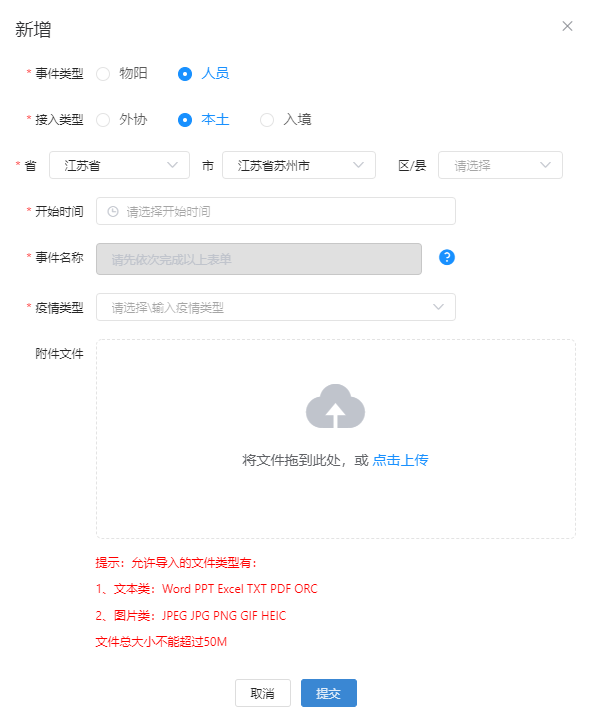 2-2新增人员事件类型除了新增事件类型外，事件类型页面还提供了编辑、查询、删除、下载附件功能，在此不做赘述。3物阳信息物阳信息页面提供了新增、编辑、查询、导入、导出、派单、添加风险点位、导入接触者信息、查看接触者信息等功能。3.1添加物阳基本信息物阳信息页面除了提供物阳信息新增、编辑、查询、查看、删除基本维护功能外，还提供了导入、导出功能，方便用户批量操作；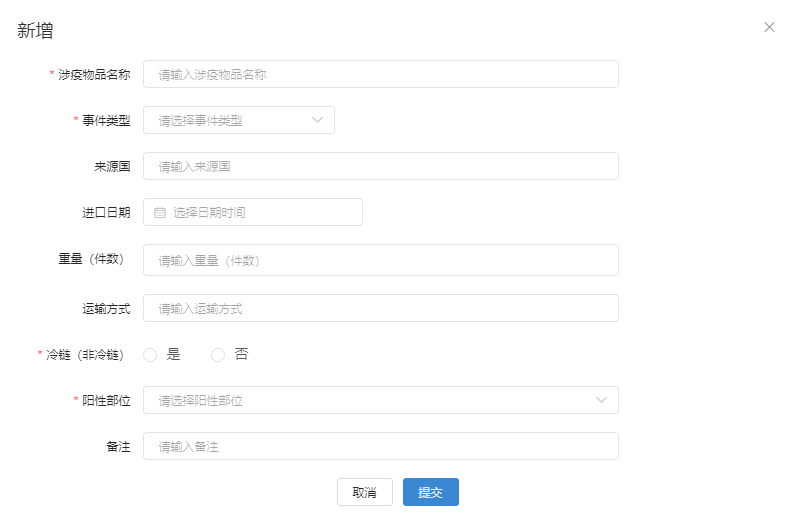 3-1新增物阳信息3.2添加风险点位信息物阳信息添加完成后，如需添加风险点位，可通过点击操作列【添加风险点位】功能按钮进行添加，可添加多个风险点位；风险点位支持添加、编辑（点击风险点位名称进行编辑操作）、删除操作；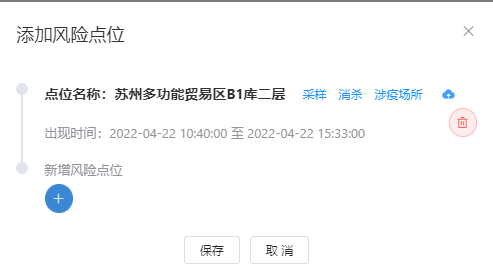 3-2添加风险点位3.2.1添加采样信息在添加风险点位信息页面，点击【采样】，进行采样信息添加，采样信息包括：采样数，采样时间，支持多条数据填写。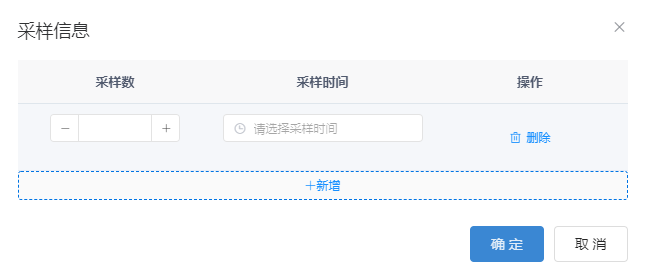 3-3添加采样信息3.2.2 添加消杀信息在添加风险点位信息页面，点击【消杀】，进行消杀信息添加，消杀信息包括：消杀面积，消杀时间，支持多条数据填写。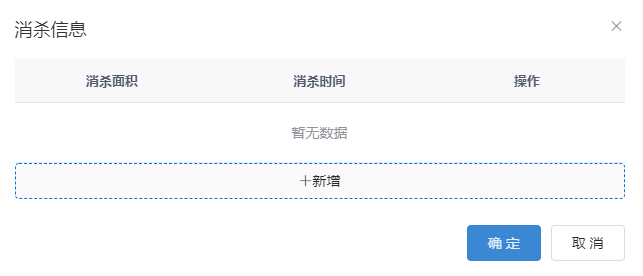 3-4添加消杀信息3.2.3添加涉疫场所在添加风险点位信息页面，点击【涉疫场所】，进行涉疫场所信息完善，涉疫场所信息包括：风险点位信息、联系人信息、备注、采样点信息。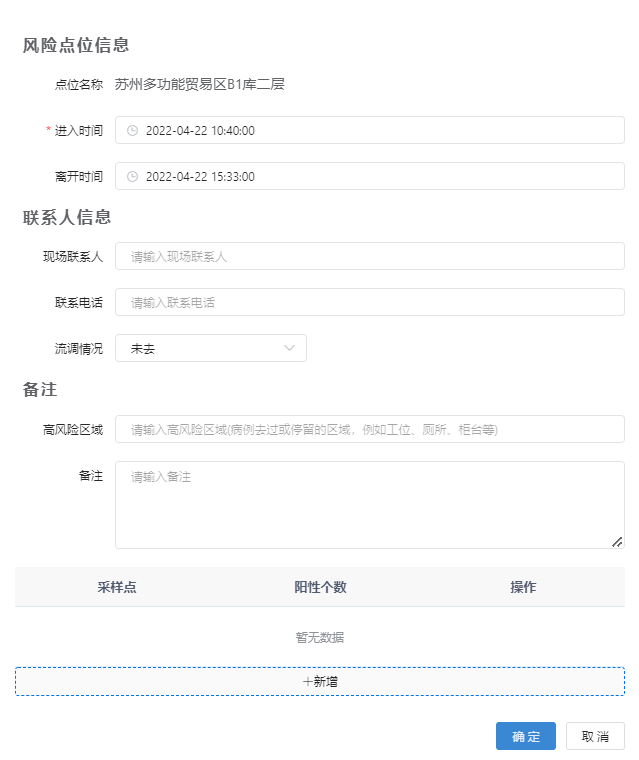 3-5添加涉疫场所3.2.4导入接触者信息在添加风险点位信息页面，点击导入接触者信息图标，进行接触者信息导入操作，系统提供了四种导入模板：1.楼栋、企业、公共场所模板；2.疾控中心模板；3.外协模板；4.公安模板。用户按需下载模板，填写信息后导入即可。导入的接触者信息可以通过操作列的【查看接触者信息】进行查看。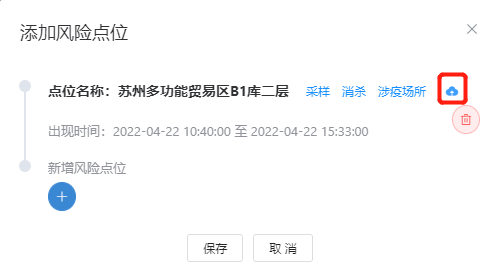 3-6导入接触者信息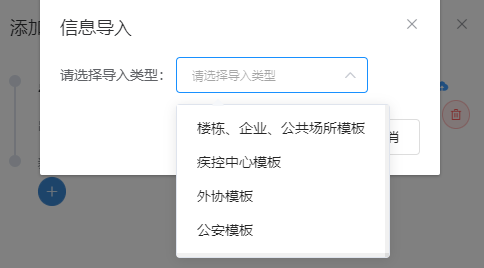 3-7按模板导入接触者信息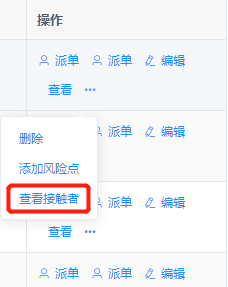 3-8查看接触者3.3派单派单流程包括派单到组、派单到人。派单功能通过系统权限配置，可分配给不同角色用户使用，局领导、核心组负责将物阳信息派单到对应流调组，再由综合信息组、流调组组长/副组长负责分配到具体流调人员。派单信息可通过【查看本组派单】、【查看我的派单】进行查看。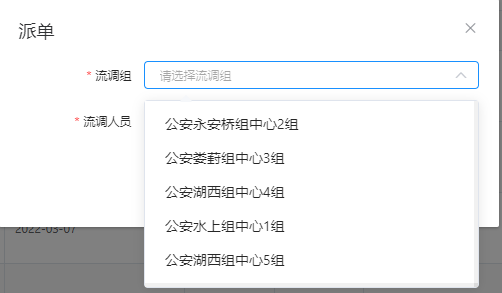 3-9派单到组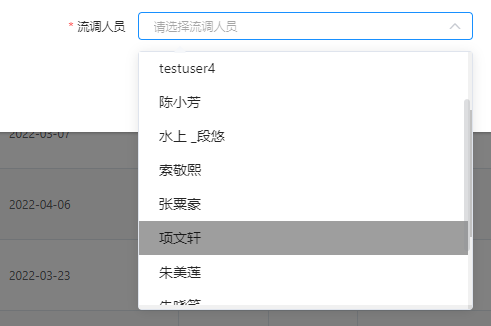 3-10分配流调人员4病例信息病例信息页面提供了病例信息的新增、修改、查询、查看、删除基本功能及导入、导出批量操作功能；病例的派单流程包括派单到组、派单到人；在病例信息页面还可以进行添加CT值、导入接触者、查看接触者、导出接触者、添加风险点、添加附件、下载附件操作。4.1病例信息基本功能病例信息基本功能包括：病例信息新增、修改、查询、查看、删除基本功能及导入、导出功能。新增病例信息页面提供了按外协和本市两类模板模糊识别功能，点击输入框右下角图标，查看识别规则，将符合规则的信息复制至输入框中，系统会自动识别、写入对应信息。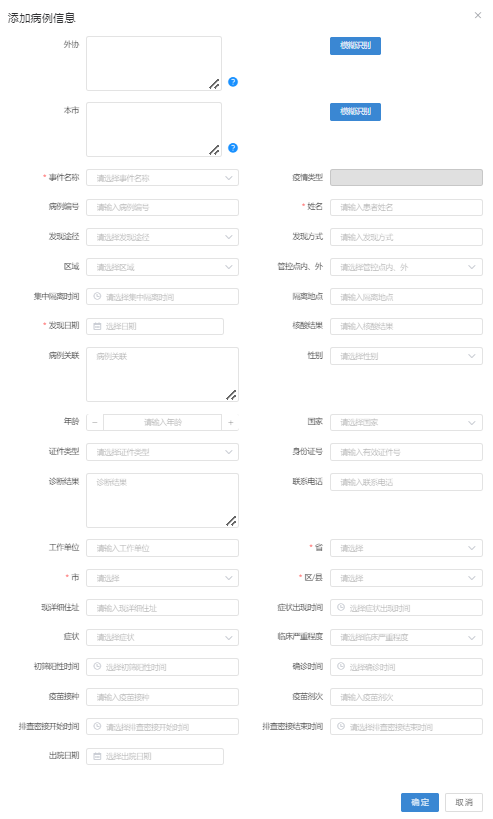 4-1添加病例信息病例信息按导入类型分为：大疫情新冠阳性初筛报告卡和大疫情新冠传染病报告卡。选择导入类型后，点击【下载模板】，填写完信息后，将信息导入至系统。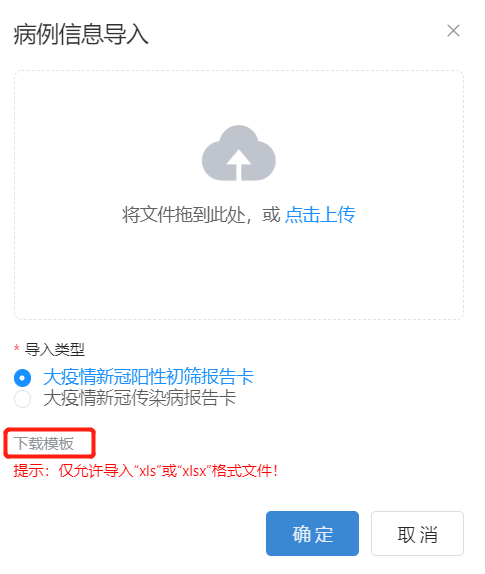 4-2病例信息导入4.2病例信息派单派单功能通过系统权限配置，可分配给不同角色用户使用，局领导、核心组负责将病例信息派单到对应流调组，再由综合信息组、流调组组长/副组长负责分配到具体流调人员。派单信息可通过【查看本组派单】、【查看我的派单】进行查看。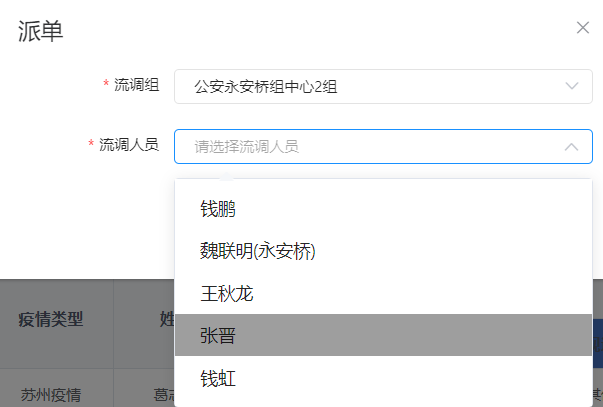 4-3病例信息派单4.3添加CT病例信息页面提供了添加病例CT功能，包括试剂厂家、CT值、采样时间。同一病例可添加多条CT信息。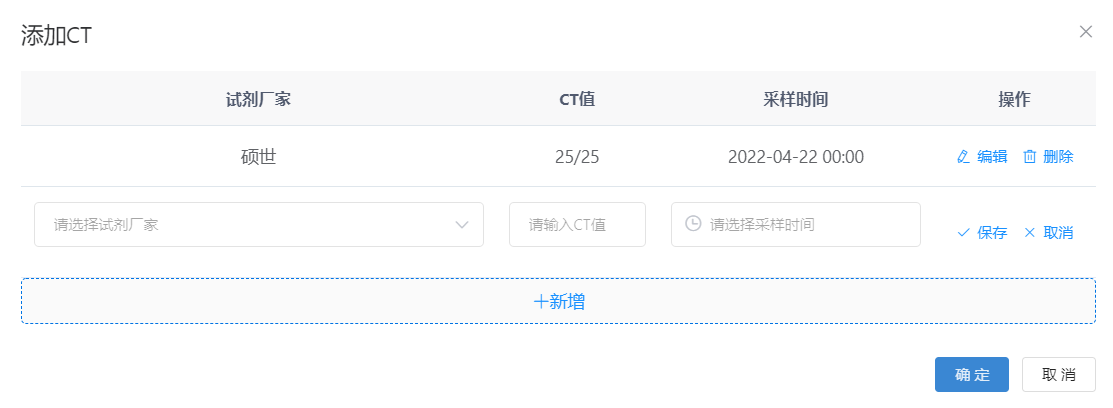 4-4添加CT4.4病例添加接触者信息病例信息页面提供了导入接触者信息、查看接触者信息及导出接触者信息功能。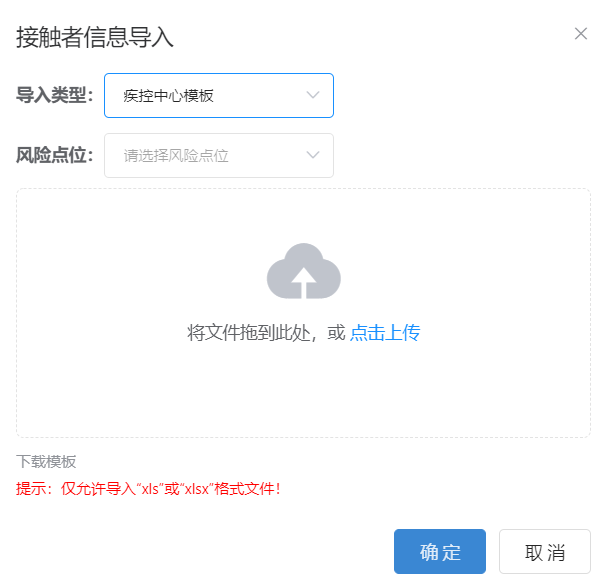 4-5接触者信息导入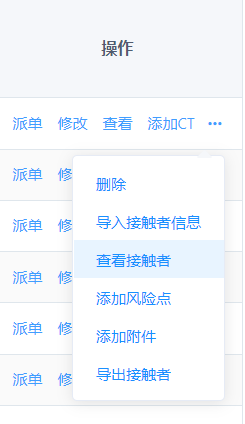 4-6查看接触者、导出接触者4.5病例添加风险点病例信息页面提供了添加风险点位功能，支持多条风险点位添加。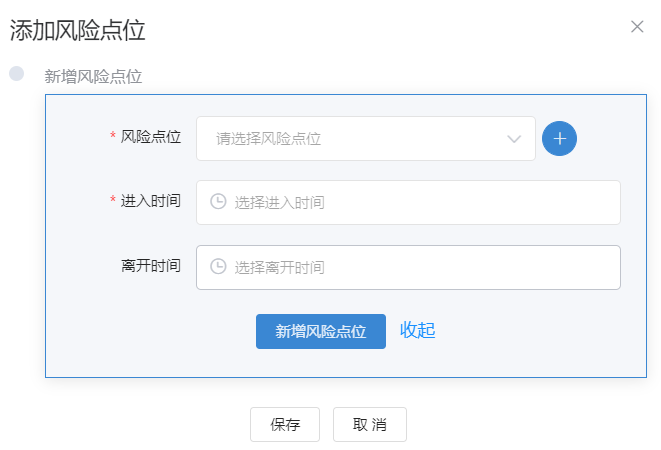 4-7添加风险点位4.6添加附件病例信息页面提供了添加附件功能，用户可以上传、下载附件。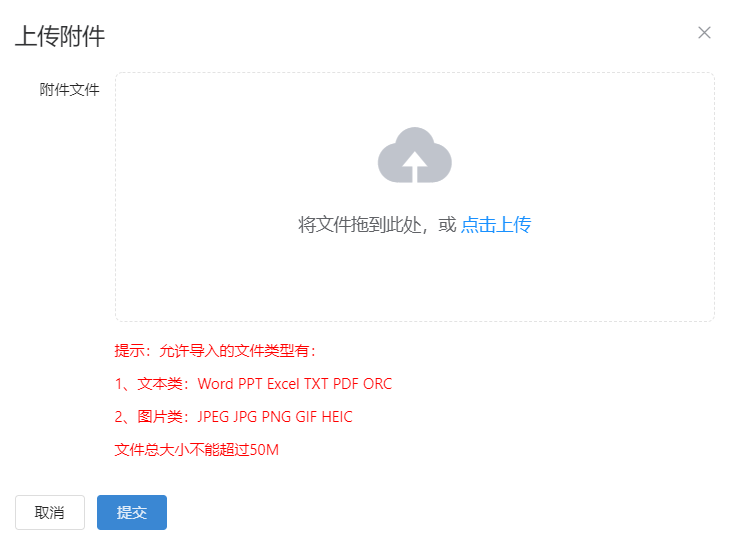 4-8添加附件5密接人员轨迹协查密接人员轨迹协查页面包括新增、编辑、查询、删除、上传附件、下载附件、派单、添加风险点、导入接触者信息、查询接触者信息功能。5.1密接人员信息基本功能密接人员信息基本功能包括新增、编辑、查询、删除、上传附件、下载附件。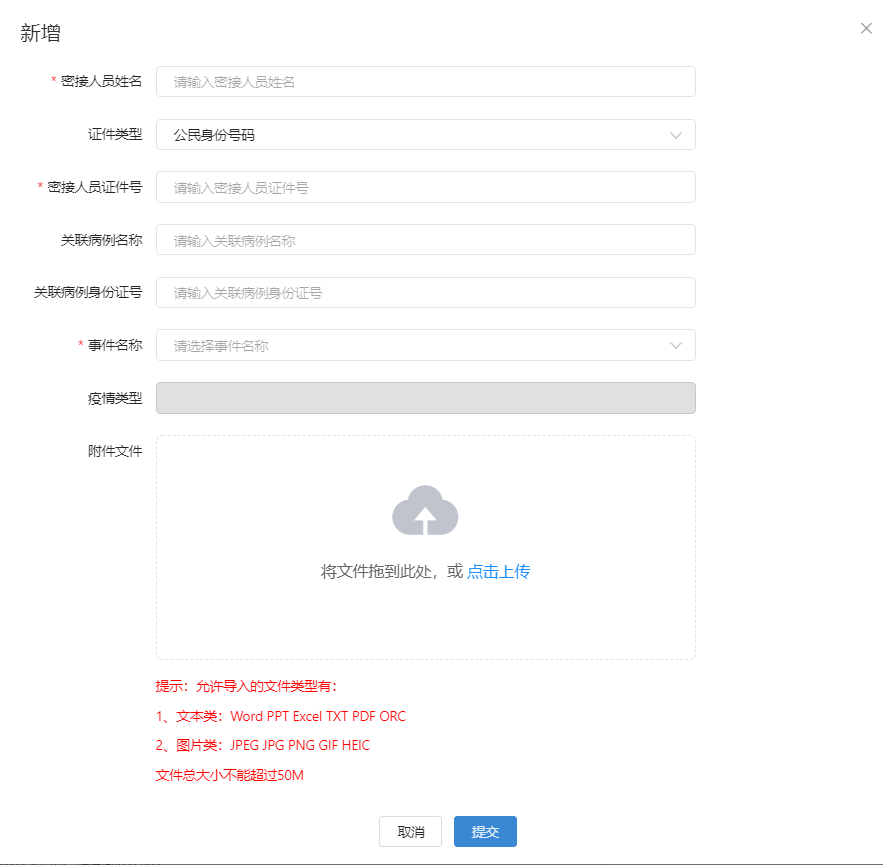 5-1新增密接人员5.2密接人员派单派单功能通过系统权限配置，可分配给不同角色用户使用，密接人员信息先派单到对应流调组，再由流调组负责人分配到具体流调人员。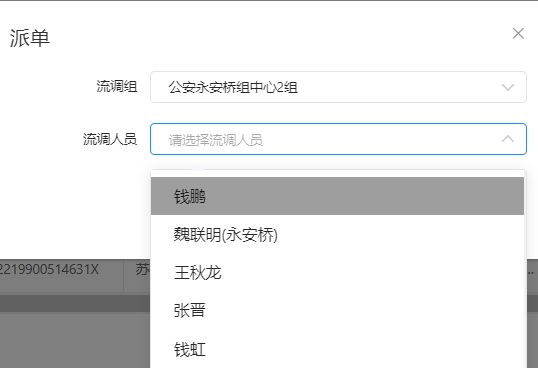 5-2派单5.3密接人员添加风险点位密接人员轨迹协查页面提供了添加风险点位信息功能，包括风险点位、进入时间、离开时间。点位信息可以通过下拉选择数据和新增两种方式添加。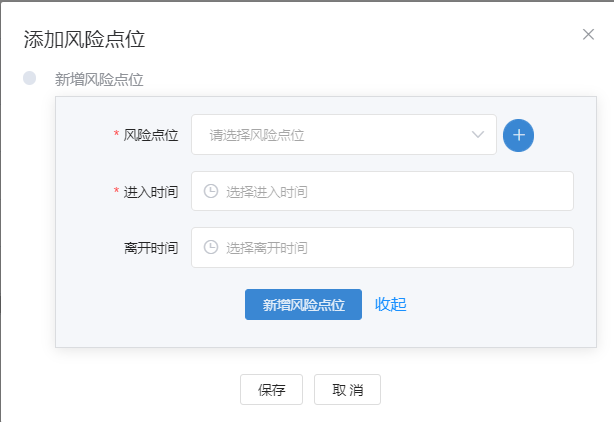 5-3添加风险点位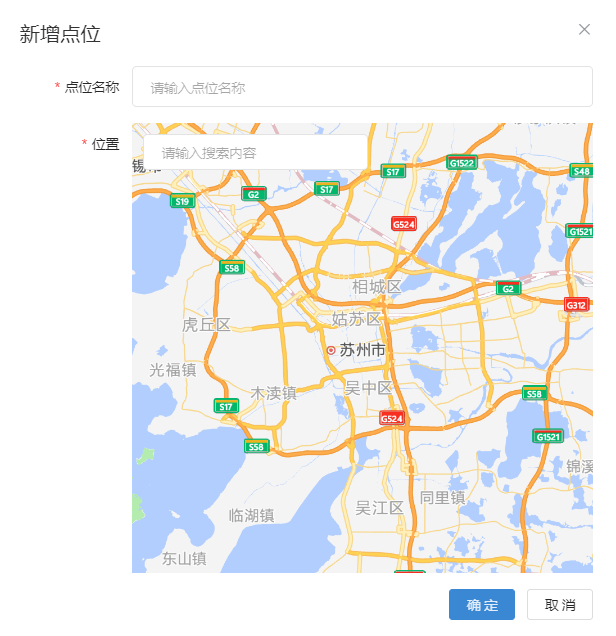 5-4新增点位5.4密接人员导入接触者信息密接人员轨迹协查页面提供了导入接触者信息功能，用户完成风险点位信息添加后，通过导入接触者图标按钮进行导入，用户选择导入模板，按模板进行导入。导入的接触者信息可通过操作列的【查询接触者】进行查看。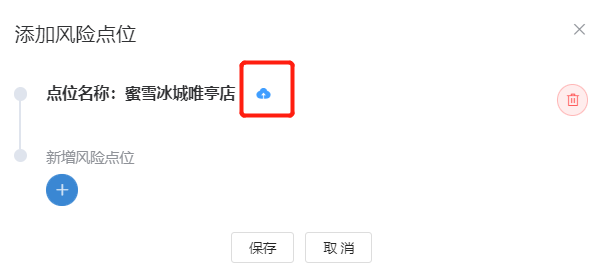 5-5导入接触者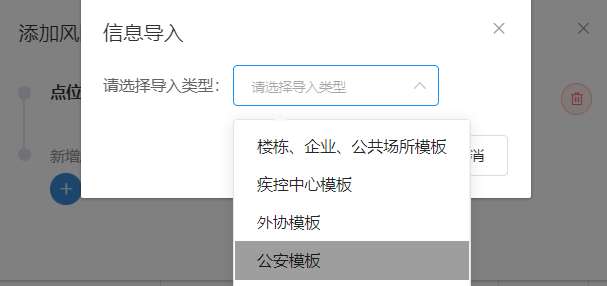 5-6接触者信息添加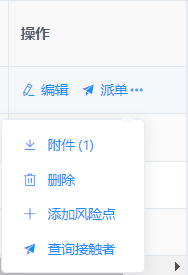 5-7查询接触者6风险点位信息风险点位信息页面提供了添加CT值、添加涉疫场所添加、添加风险点位采样信息、添加风险点位消杀信息添加、导入接触者信息、按病例统计、按风险点统计、导出风险点位等功能。6.1添加CT风险点位信息页面，CT值列首次添加时，显示暂无CT值，点击进入添加CT值页面，包括：试剂厂家、CT值、采样时间，支持添加多个CT值。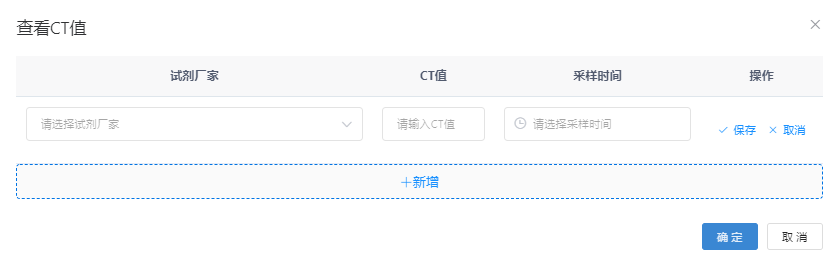 6-1风险点位添加CT值6.2添加涉疫场所风险点位信息页面支持添加多个涉疫场所，包括风险点位信息、联系人信息、备注、导入接触者、添加采样点信息五个部分。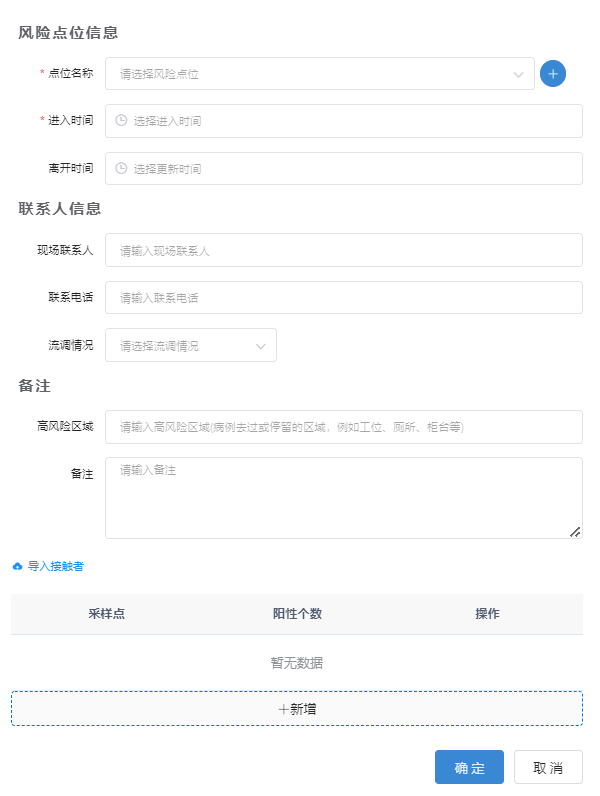 6-2风险点位添加涉疫场所6.3风险点位添加采样信息用户添加完涉疫场所后，需要继续添加采样信息。初次添加时显示为“采样数：0个”，点击进行采样信息添加，支持多个采样信息添加。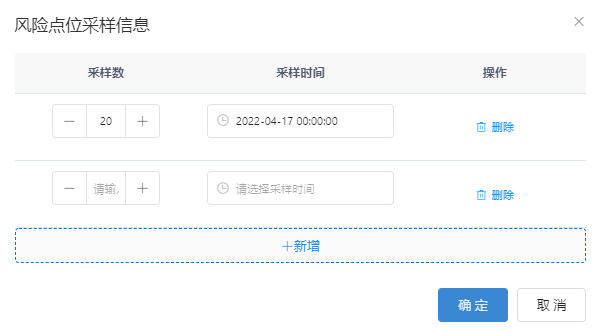 6-3风险点位添加采样信息6.4风险点位添加消杀信息用户添加完涉疫场所后，需要继续添加消杀信息。初次添加时显示为“消杀面积：0 m²”，点击进行消杀信息添加，支持多个消杀信息添加。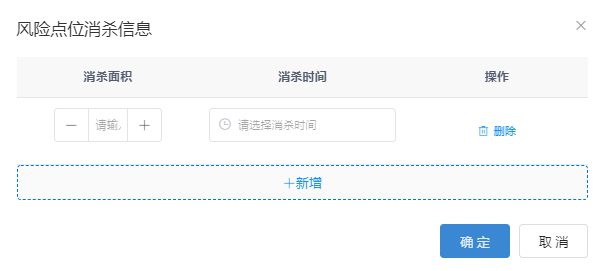 6-4风险点位添加消杀信息6.5风险点位导入接触者信息风险点位信息页面提供了三个入口导入接触者信息，分别为：添加涉疫场所、涉疫场所表列图标、查看页面导入接触者。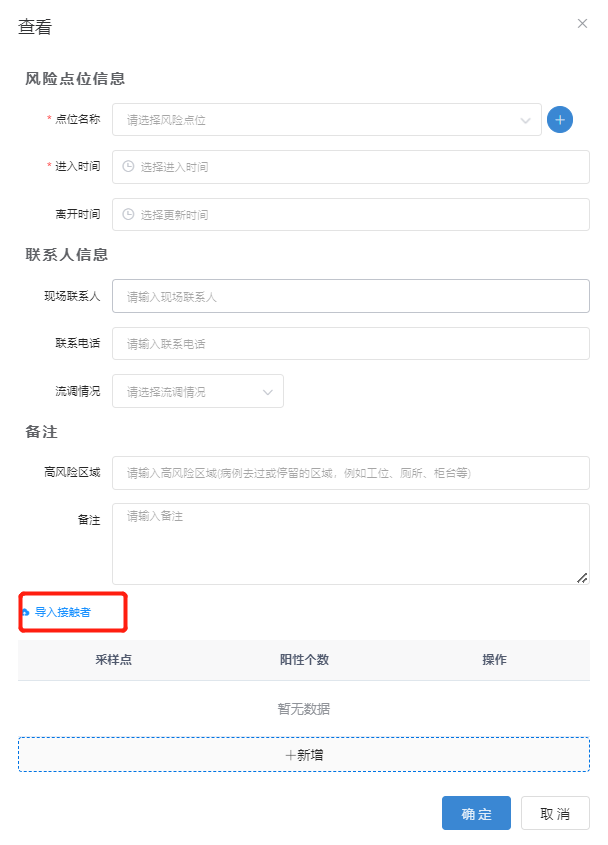 6-5导入接触者1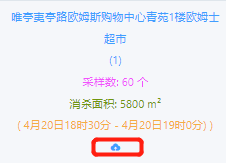 6-6导入接触者2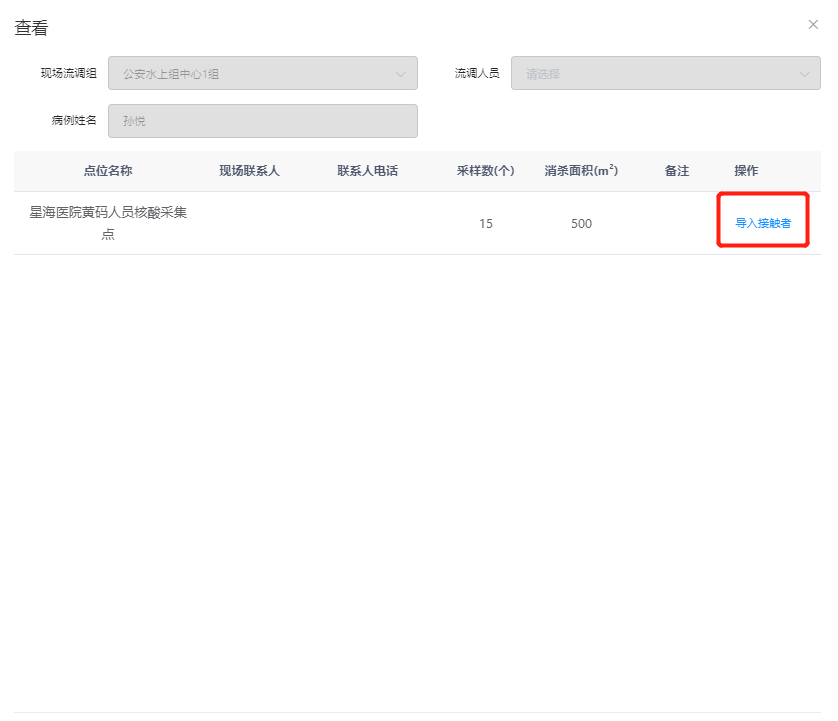 6-7导入接触者36.6风险点位其他功能风险点位信息默认按病例进行统计，用户可以通过点击页面左上角的【以风险点统计】图标进行切换查看。另外，系统还提供了导出风险点位功能，可以批量导出风险点位，方便查看。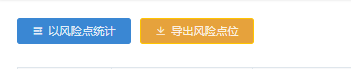 6-8按病例统计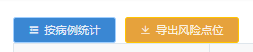 6-9以风险点位统计7接触者信息接触者信息模块按处理状态分为总库、公安待审核、疾控待审核、发送失败、待发协查函、已发协查函、已发社区、转运中、隔离中、解除隔离十个页面。总库页面加载所有接触者信息，公安待审核页面加载处理状态为公安待审核的接触者信息，其余页面以此类推。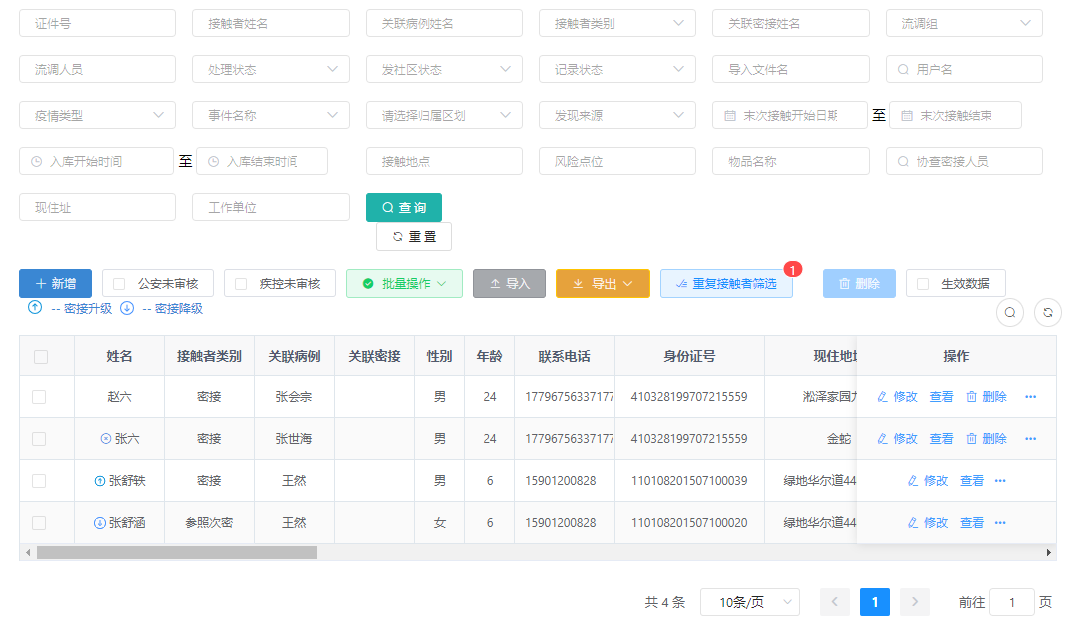 7-1接触者信息列表7.1接触者基本信息接触者基本信息包括新增、修改、查询、导入、导出、删除功能。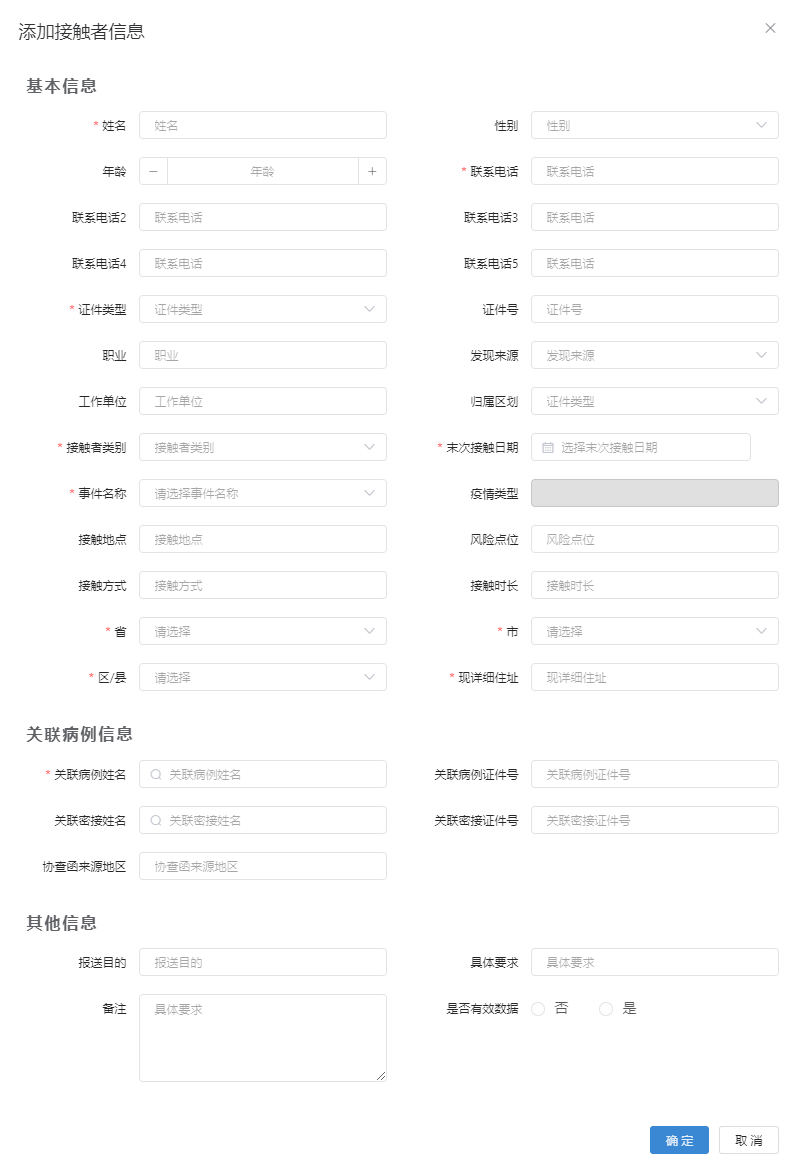 7-2添加接触者信息导入功能按外协模板进行导入，导入后系统会进行基本校验，提示用户进行修改，修改完成后点击【确定】，数据会保存至系统。用户进行导入操作，系统会提示导入结果，包括：本次操作总条数、导入成功条数、导入失败条数、完全重复条数。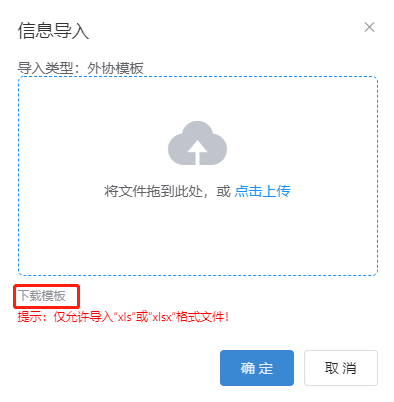 7-3外协模板导入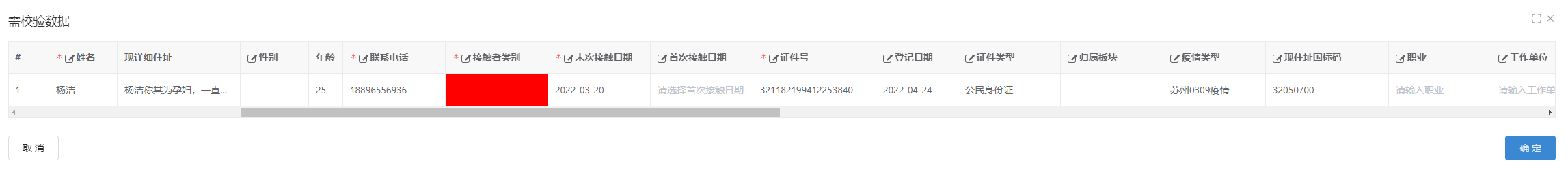 7-4导入校验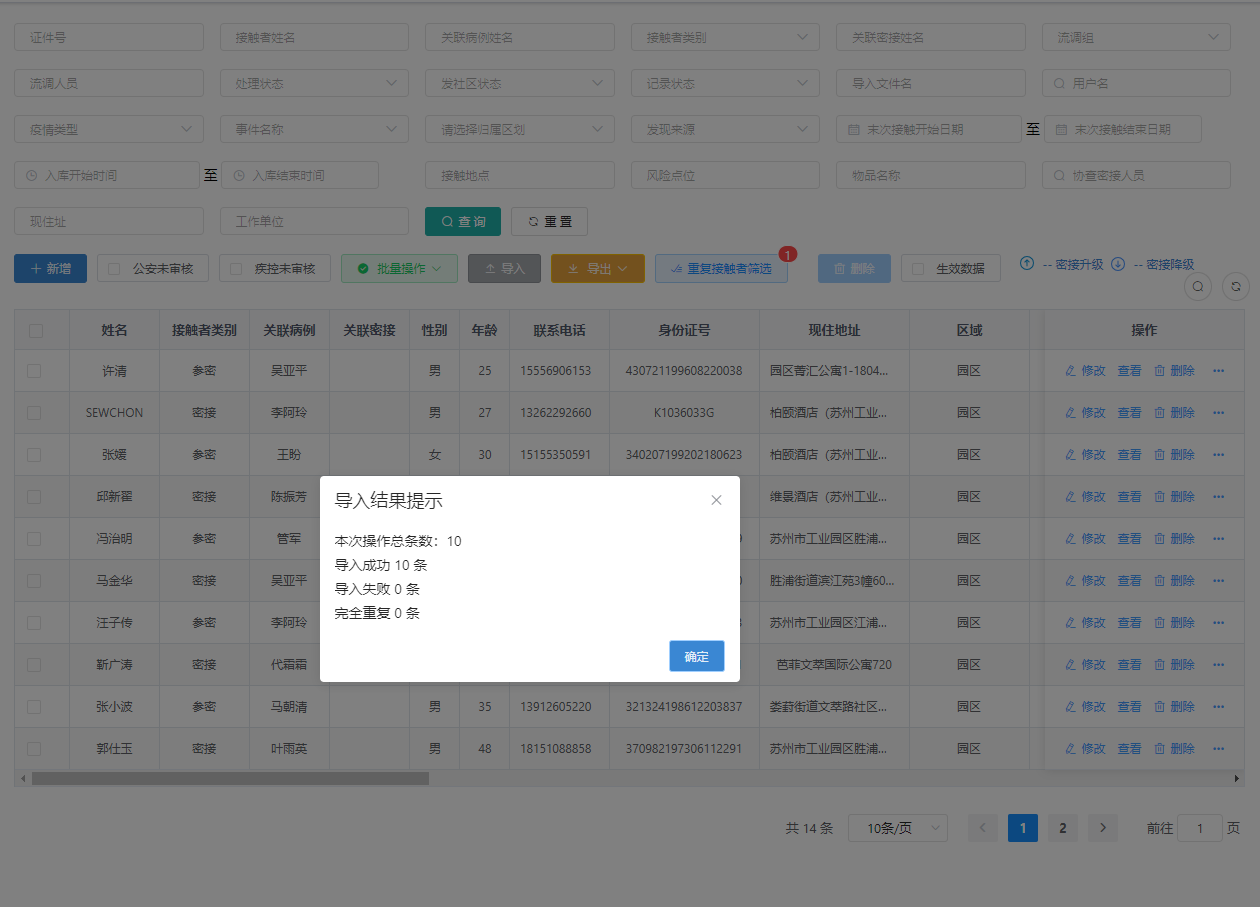 7-5导入提示导出功能提供了导出明日解除隔离信息、根据模板导出、查询结果导出、导出当日新增数据、导出勾选数据。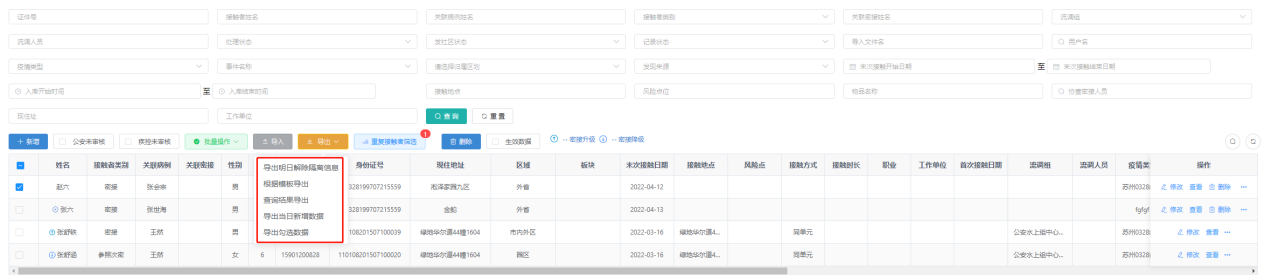 7-6导出接触者信息接触者信息页面提供了丰富的检索功能，除了证件号、接触者姓名、关联病例姓名、接触者类别、关联密接姓名、流调组等检索项外，还提供了公安未审核、疾控未审核、生效数据三个勾选项，点击后可以进行接触者信息快速检索。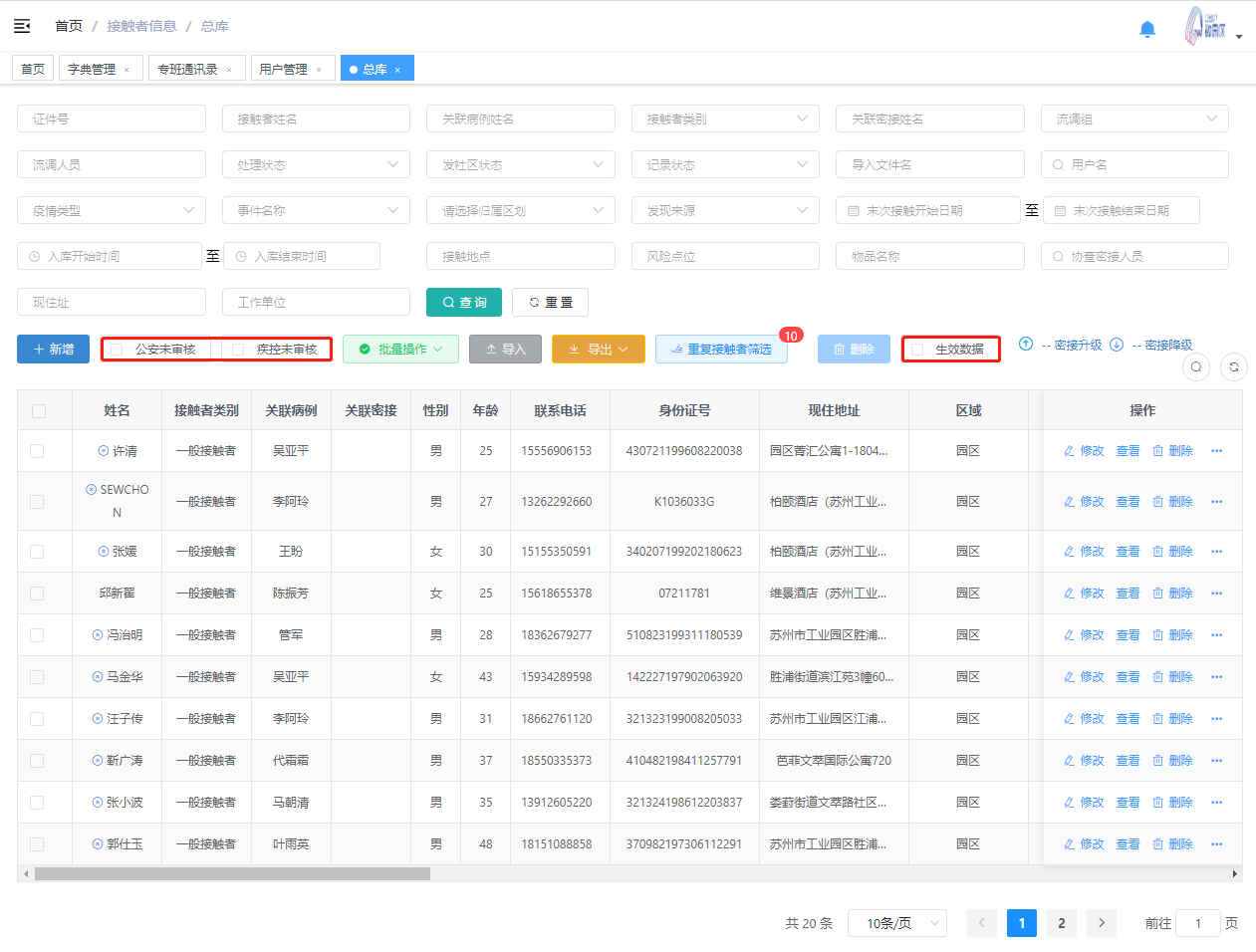 7-7查询接触者信息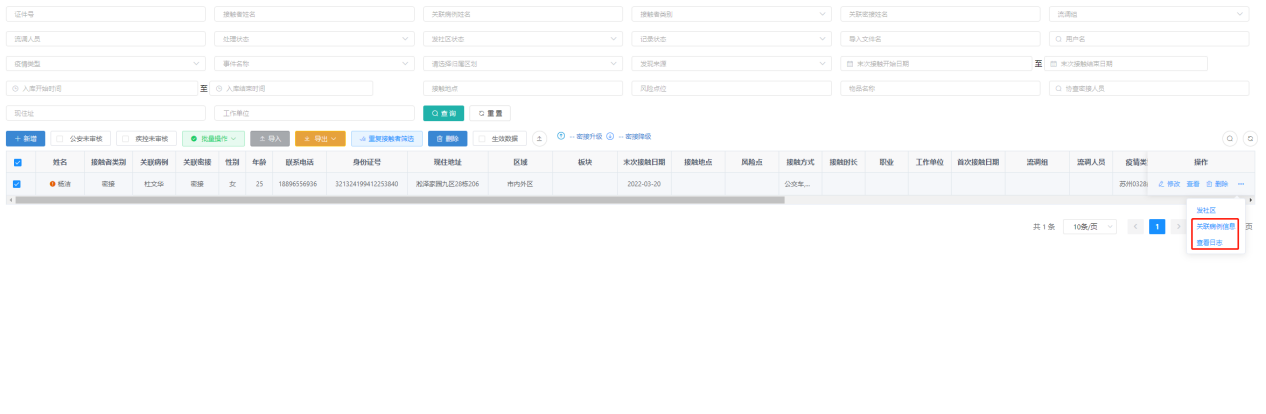 7-8关联病例信息及查看日志7.2重复接触者筛选身份证号码重复的数据在【重复接触者筛选】页面查看。接触者筛选页面提供了查询、处理重复数据、更改生效数据、删除功能。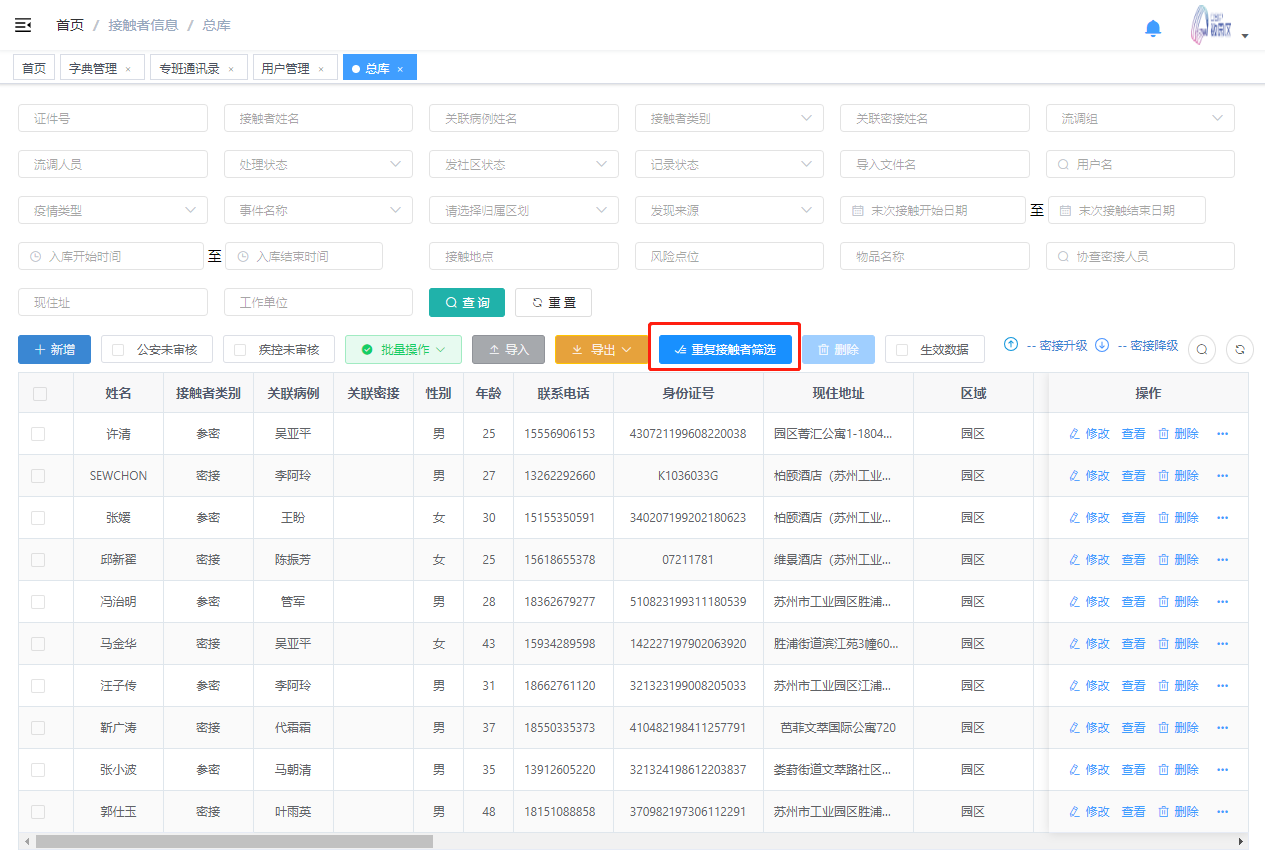 7-9重复接触者筛选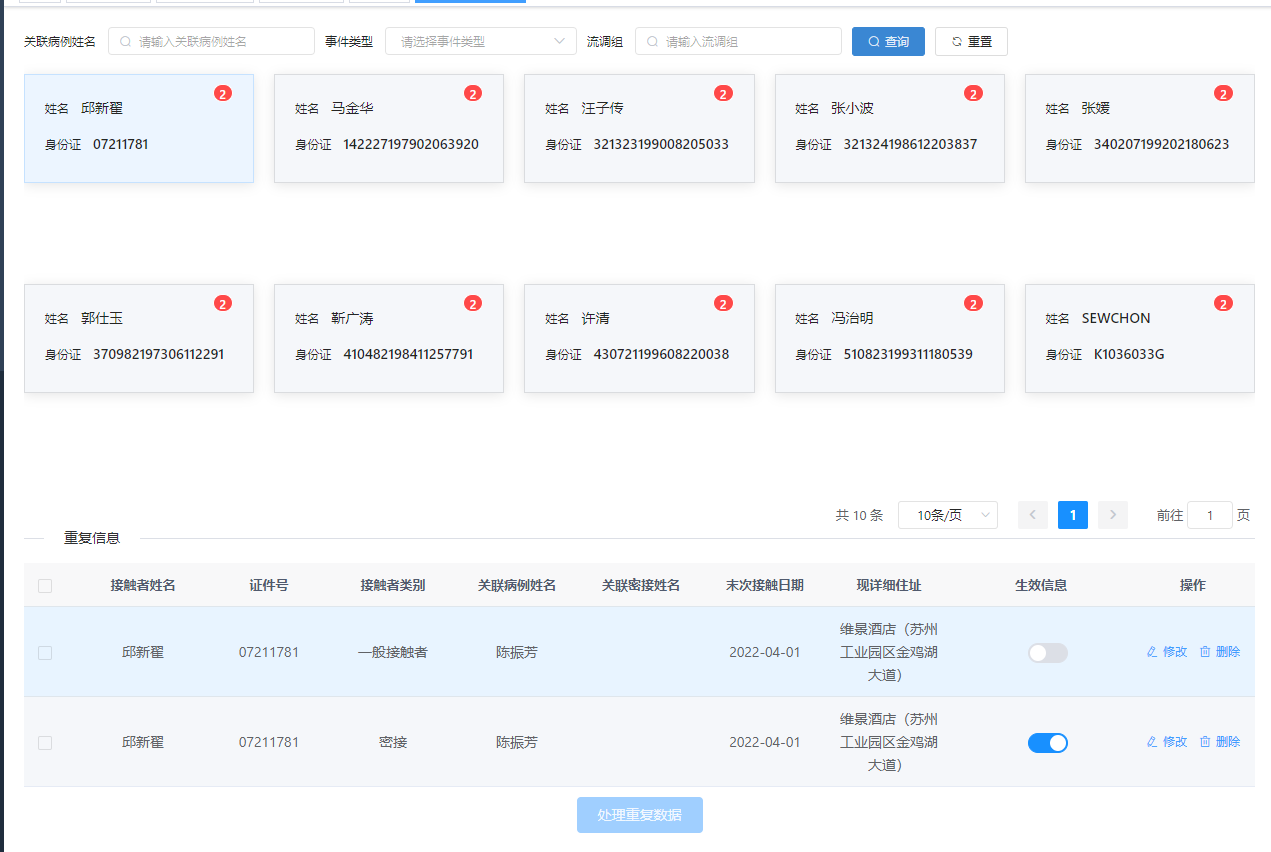 7-10重复接触者筛选列表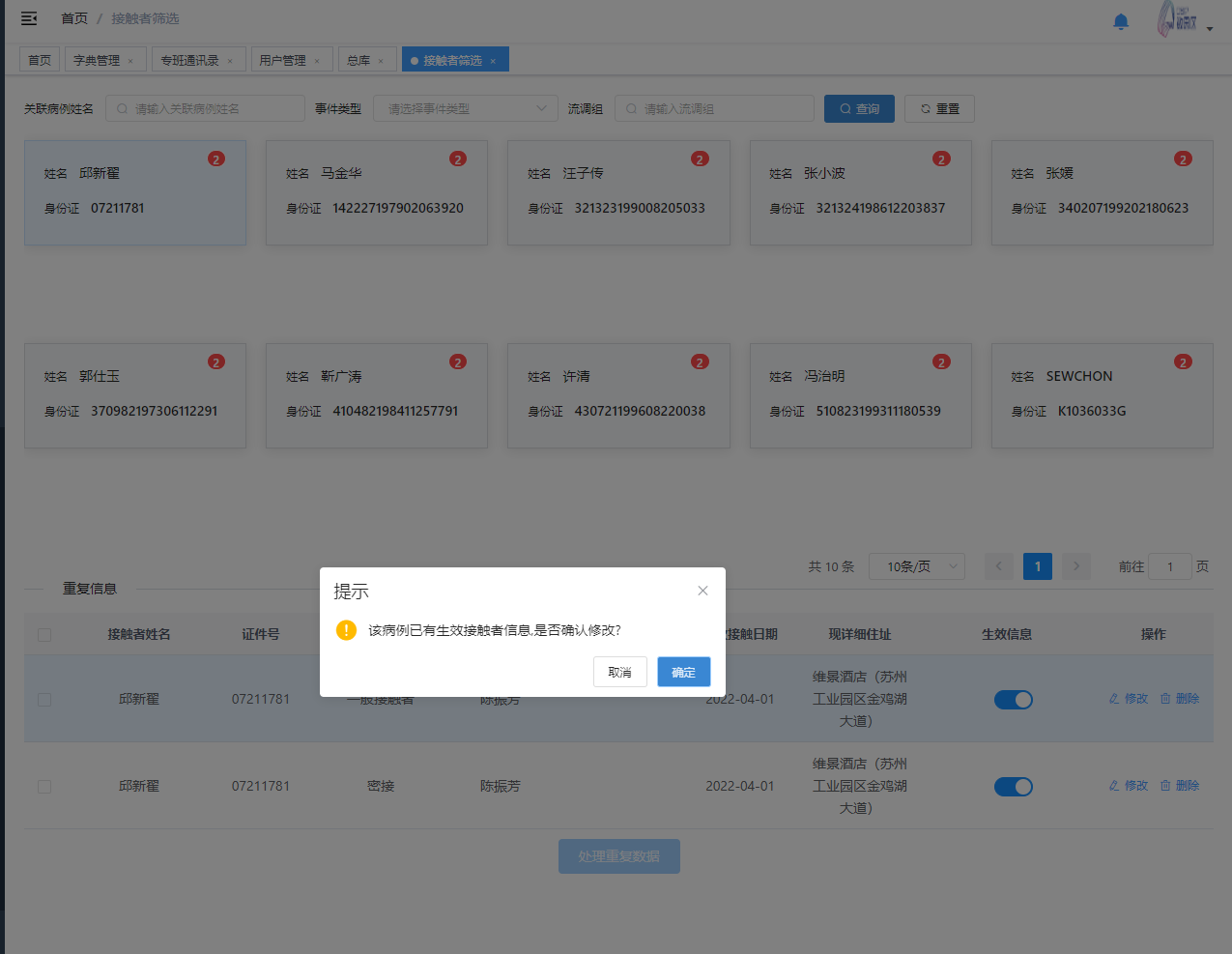 7-11修改生效接触者信息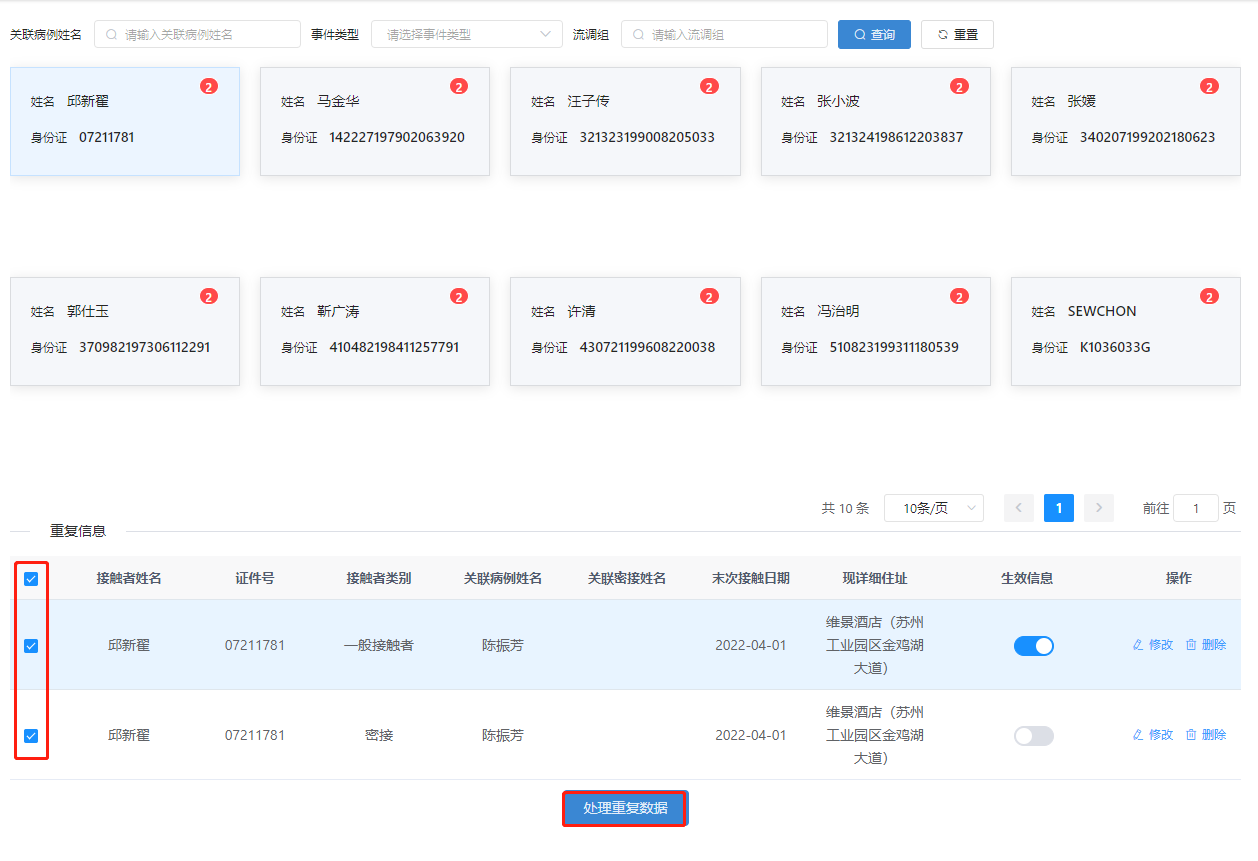 7-12处理重复数据7.3接触者信息批量操作接触者信息页面提供了批量操作功能，包括批量审核、更新状态、发社区、修改接触者类别四个操作。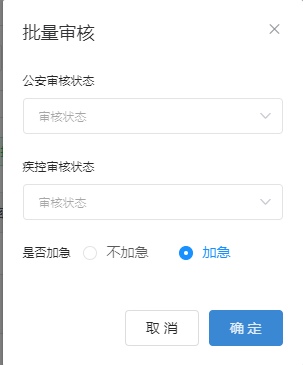 7-13批量审核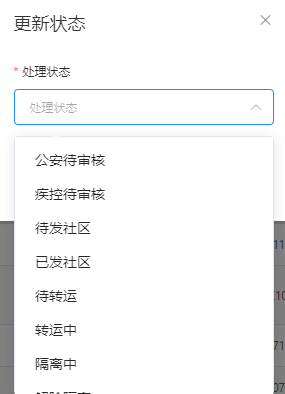 7-14更新状态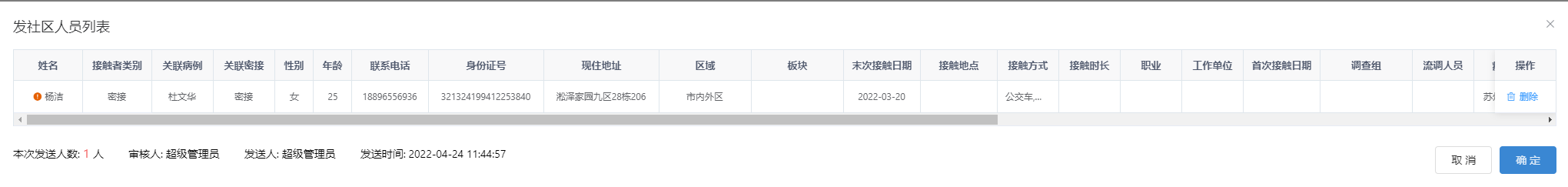 7-15发社区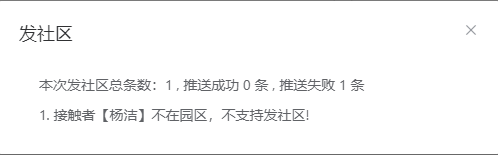 7-16发社区提示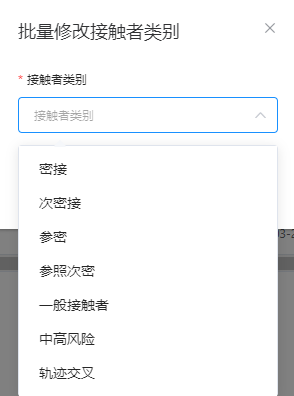 7-17批量修改接触者类别8人员采样信息人员采样信息页面提供了新增、修改、查询、删除、导入功能。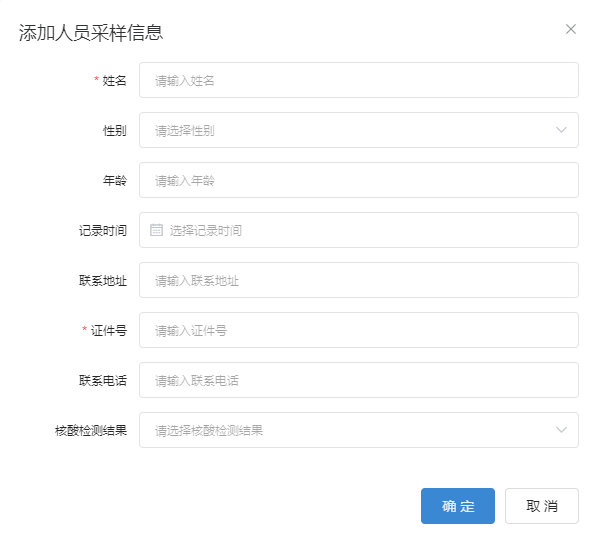 8-1添加人员采样信息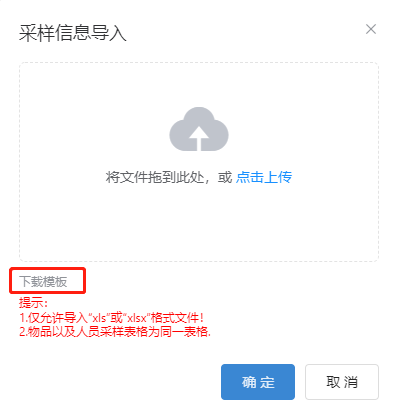 8-2导入采样信息9物品采样信息物品采样信息页面提供了新增、修改、查询、删除、导入功能。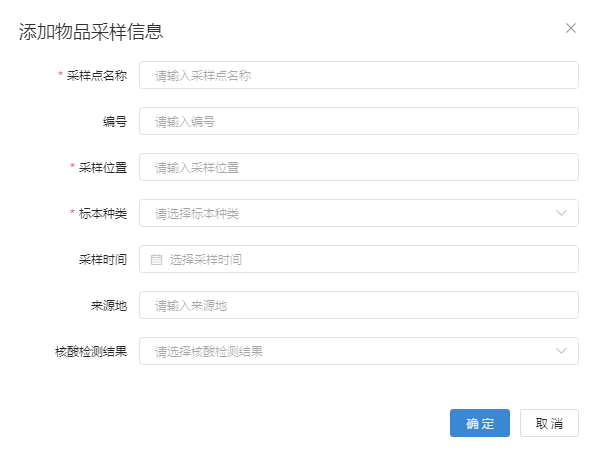 9-1添加物品采样信息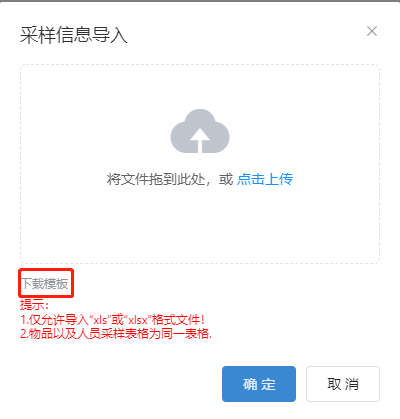 9-2物品采样信息导入10居民申诉居民申诉页面提供了新增、修改、查询、删除、导入、下载附件、审核、改判功能。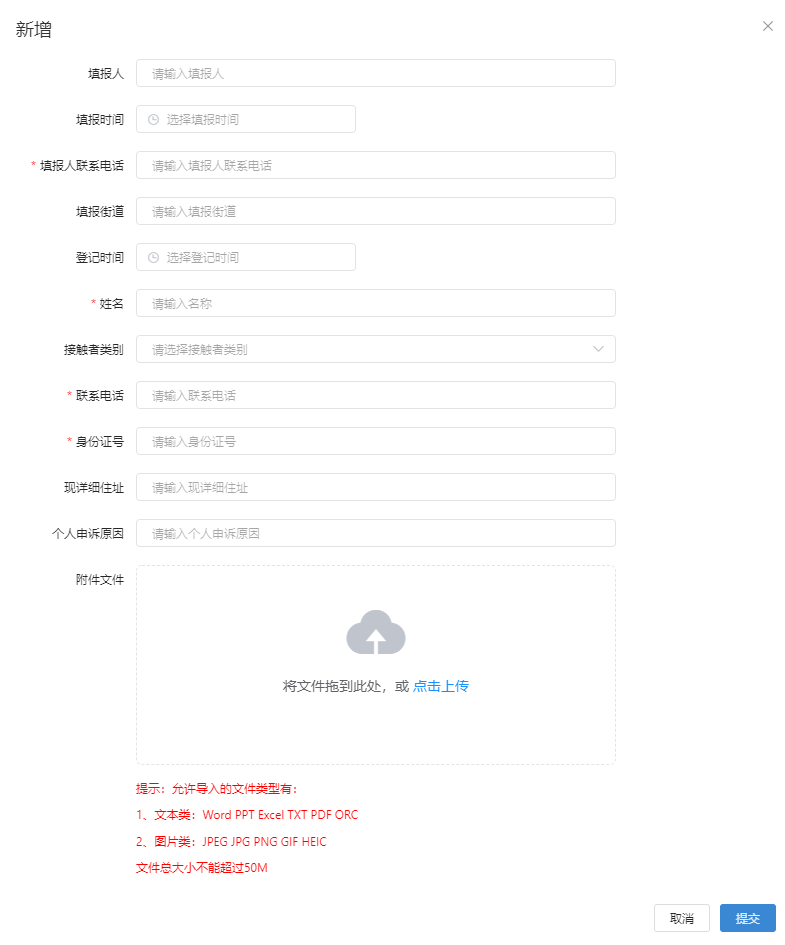 10-1添加居民申诉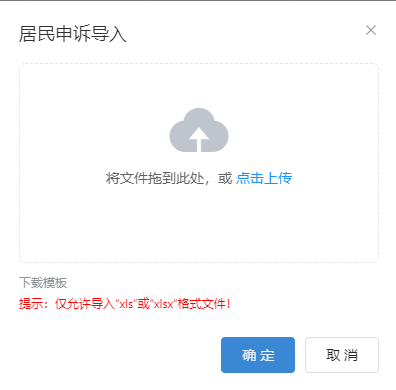 10-2居民申诉导入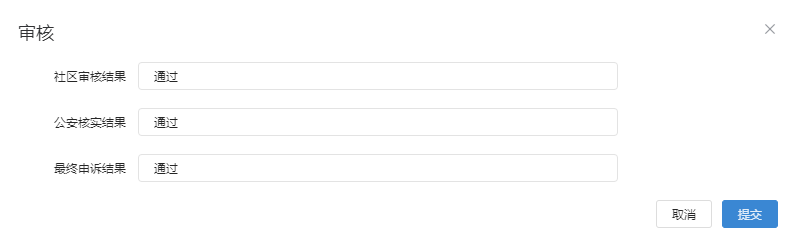 10-3居民申诉审核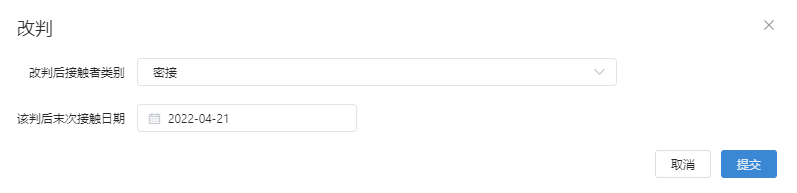 10-4居民申诉改判11病例关系图病例关系图页面提供了病例信息的关键信息展示，用户可直观的查看关联病例之间的关系，通过点击【添加线框】，对关联病例进行描述。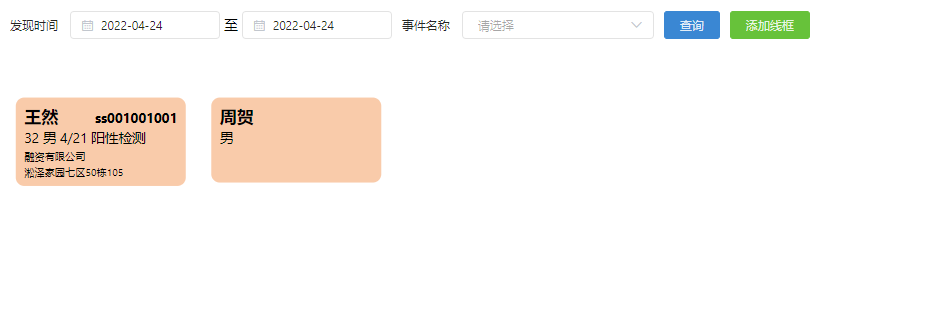 11-1病例信息关系图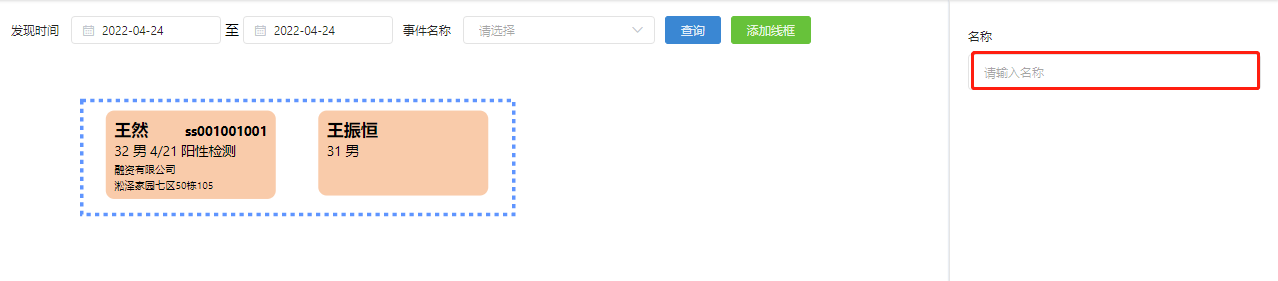 11-2病例信息添加关联12社区管理社区管理页面提供了社区信息的新增、修改、查询、删除、导出功能。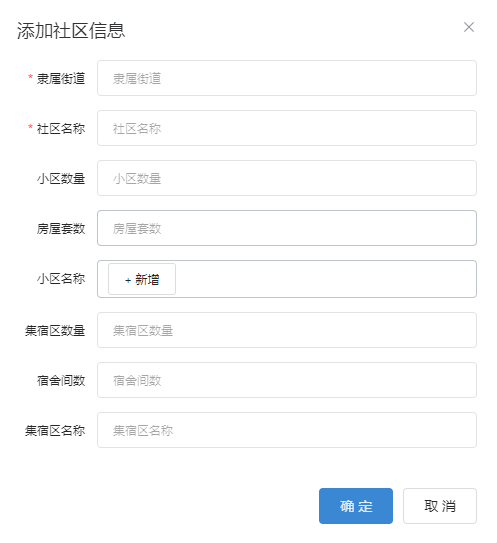 12-1添加社区信息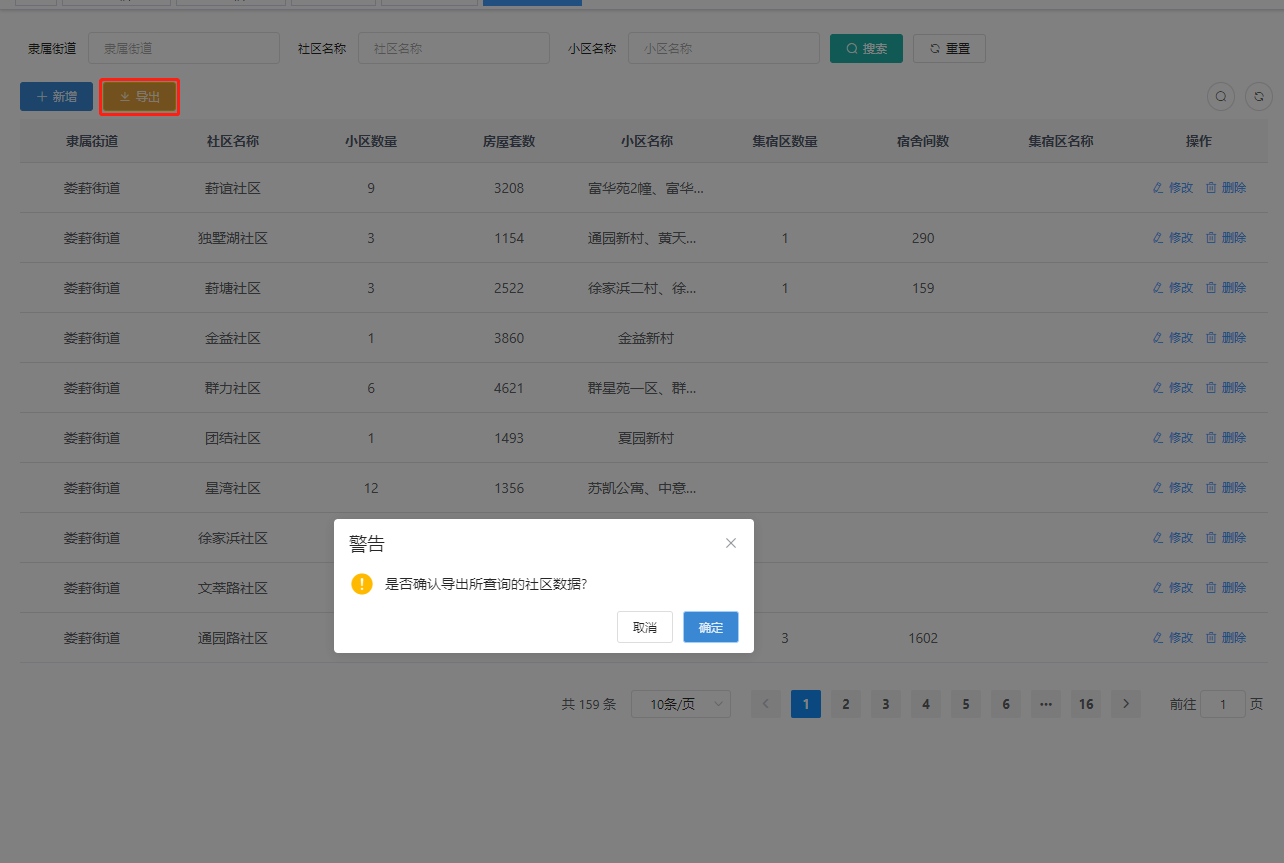 12-2导出社区信息13专班通讯录专班通讯录页面提供了工作人员通讯录列表，供用户在线查看。列表由单位、部门、组别、公安水上组中心1组、公安永安桥组中心2组、公安娄葑组中心3组、公安湖西组中心4组组成。14统计图表统计图表页面提供了确诊病例、接触者的详细统计信息，统计项包括接触者类别、性别、区划、年龄，可按时间、事件名称、区域检索。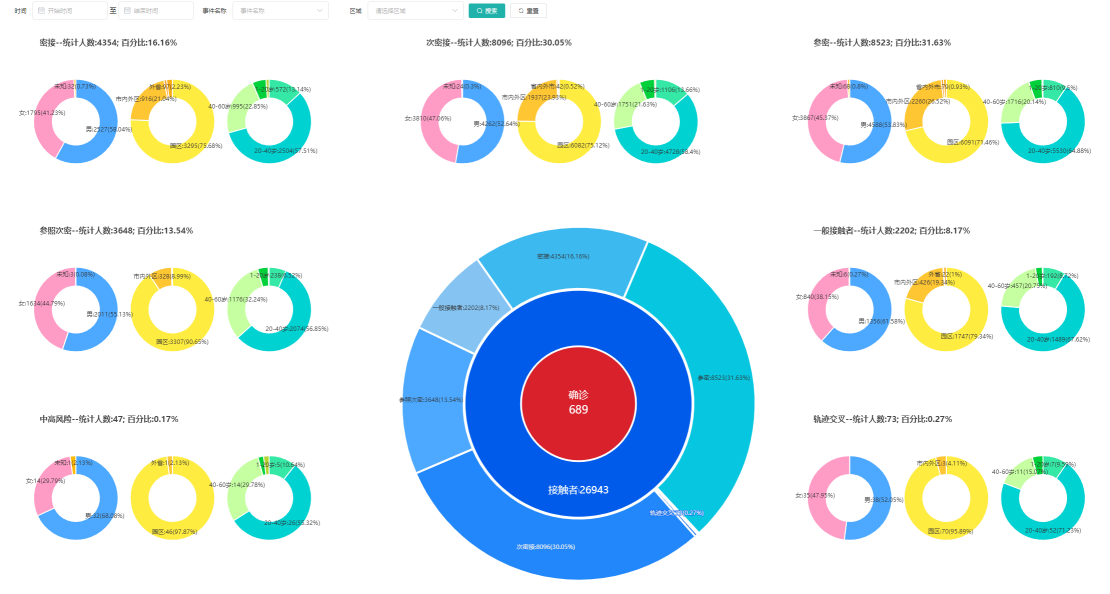 14-1统计图表15疫情地图疫情地图页面提供了按病例、风险点、管控区、密接者查看轨迹信息。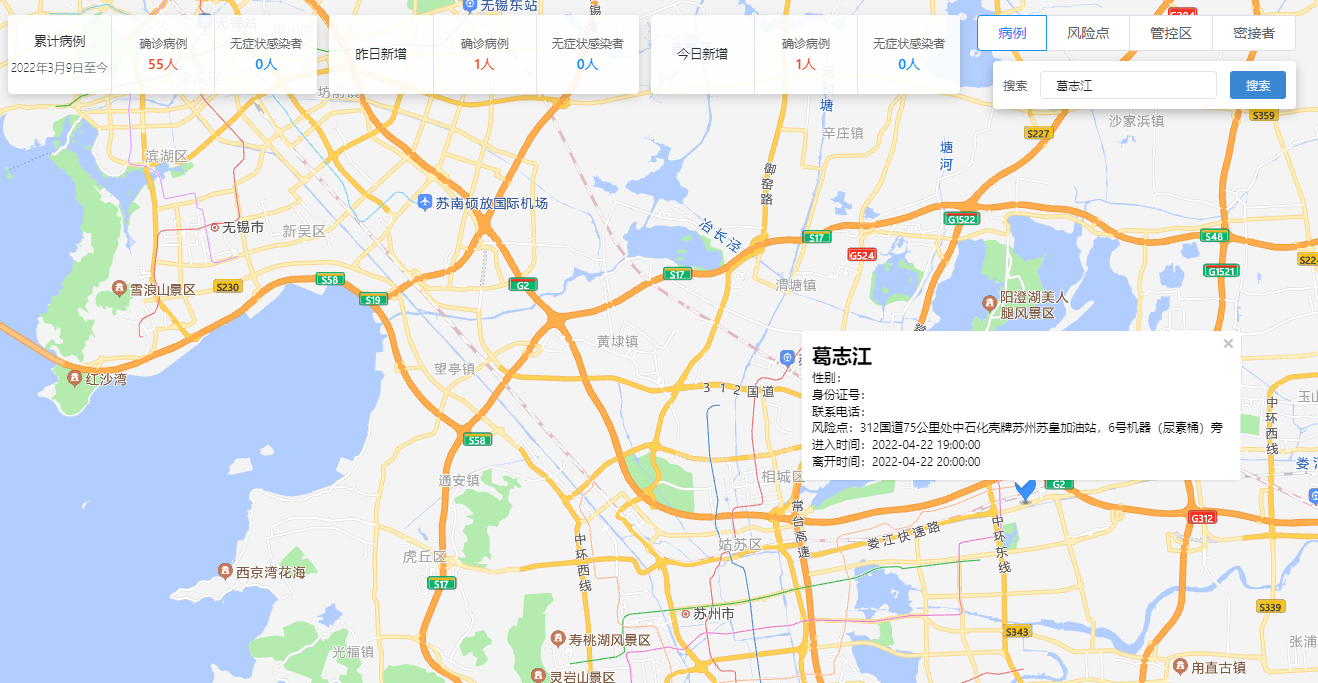 15-1疫情地图16区域管理区域管理页面提供了新增、修改、查询、删除功能。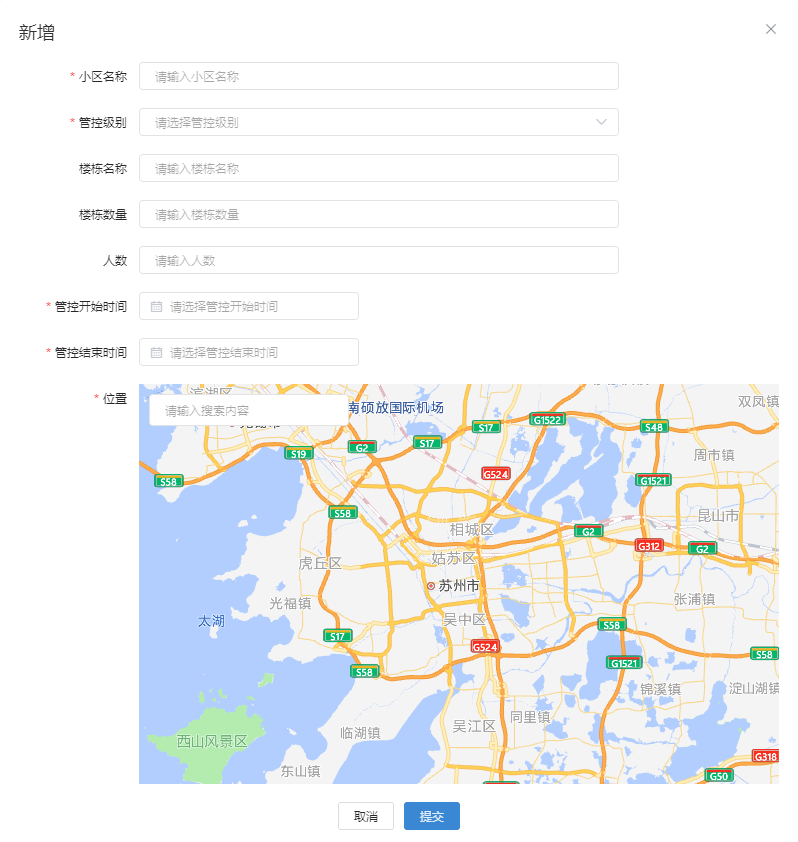 16-1添加区域信息